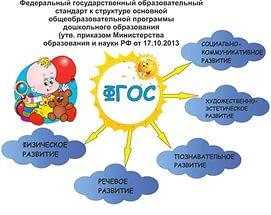 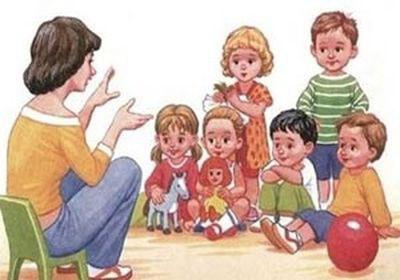 Полезные советы воспитателям для лучшей организациии проведенияобразовательной  деятельности по ФГОС ДО:Знания, полученные вовремя усваиваются лучше! Не торопите детей с ответами, держите паузу! Старайтесь не задавать детям вопросы,на которые можно ответить «да» или «нет». Не спешите отвечать на детские вопросы. Спросите ребёнка: «А как ты думаешь дружок?»Провоцируйте детей задавать вопросы, особенно на этапе сообщения новых знаний.	При организации  организованной образовательной деятельности необходимо ненавязчиво привлекать детей к совместной познавательной, творческой  деятельности. Можно использовать  речевые формулы для развития мотивации детей и их привлечения к образовательной деятельности:«Ребята, поднимите руку, кто хочет стать космонавтом? Как нас много!«Нас пригласил в гости Винни-Пух. Какой подарок мы ему преподнесем? Давайте вместе нарисуем (вылепим, построим, придумаем) и подарим нашему другу».«Ребята, на чём мы полетим, сегодня в Москву: на самолёте, ракете или на чём-то ещё?»«Я собираюсь в интересное путешествие на необитаемый остров. Кто хочет поехать туда со мной?» «Давайте сегодня…. Кто хочет, устраивайтесь поудобнее…»«Я буду капитаном корабля, который совсем скоро отправляется  в Арктику. Я набираю большую команду. Кто хочет  быть матросами, присоединяйтесь!»«В детском  театре будет показан замечательный спектакль. Кто хочет поехать туда со мной? А что нужно чтобы  туда добраться?»«Ребята, посмотрите друг на друга, пожалуйста, и скажите, кто из нас самый высокий» А чем можно измерить свой рост?»«Дети, вкусный был хлеб сегодня на завтрак? А как вы думаете, откуда он появился на нашем столе?»	В процессе дальнейшего сотрудничества во время образовательной деятельности воспитатель также поддерживает  диалоговое общение с детьми. Очень интересные речевые конструкции предлагает Л.С. Римашевская:-«Что нам нужно сделать?»,  «Мы сделаем это вместе»,- «Будем делать вместе, дружно, не ссориться!»;-«Давайте решим, что сделаем вначале, что потом»;-«Давайте вместе подумаем, что нам нужно для выполнения задания»;- «Давайте распределим работу между собой», «Кто начнёт выполнять задание, кто продолжит?»;- «Покажи, пожалуйста, как ты делаешь…», «Попробуй сделать по-другому. Может получится лучше (быстрее, легче)»;- «Давайте посмотрим, как у нас вместе получается…»;- «Всё правильно получилось!»;- «Как интересно (необычно, здорово) сделано!"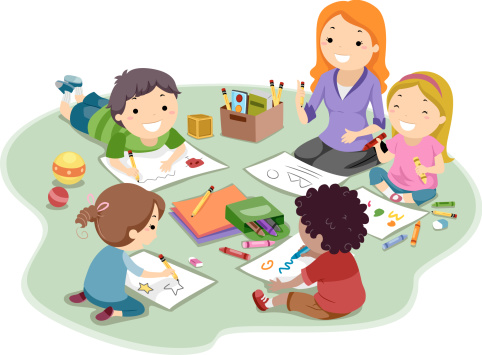 Муниципальное дошкольное образовательное учреждение детский сад комбинированного вида № 4 «Ляйсан» БМР РТПамятка для воспитателей«Речевые формулы для развития мотивации детей и привлечения            к образовательной деятельности»